Ход урока:Этапы урокаЭтапы урокаДействия участников урокаРесурсыПроцесс оцениванияI. Организационный момент.I. Организационный момент.Приветствие 2) Психологический настрой на урок.3) Деление на группы  по разноцветным стикерам.2) Психологический настрой на урок.3) Деление на группы  по разноцветным стикерам.разноцветные стикерыII. Актуализация мыслительной деятельности.Метод «Верю - не верю».– Верите ли вы , что сказки придуманы людьми?- Верите ли вы, что сказки отражают реальную действительность?- Верите ли вы, что сказки бывают народные и литературные?- Верите ли вы, что в  литературных сказках автором является народ?- Верите ли вы, что сказки бывают волшебные, бытовые и сказки о животных?- Верите ли вы, что в сказках о животных  животным присущи качества людей?Метод «Верю - не верю».– Верите ли вы , что сказки придуманы людьми?- Верите ли вы, что сказки отражают реальную действительность?- Верите ли вы, что сказки бывают народные и литературные?- Верите ли вы, что в  литературных сказках автором является народ?- Верите ли вы, что сказки бывают волшебные, бытовые и сказки о животных?- Верите ли вы, что в сказках о животных  животным присущи качества людей?Сигнальные зелёные (верю) и красные карты (не верю).ФО: смайли киIII. Формирование новых знаний.«Мозговой штурм».   - Скажите,  кто это? (на интерактивной доске фото бегемота).- Бегемот или гиппопотам.- А где он обитает?- Чем он питается? - Опишите его. Какой он? - Вы когда- нибудь встречались с этим животным лицом к лицу?-Нет. Видели только в зоопарке.- Он внушает страх?-Почему?-Он очень большой. Это животное дикое, непредсказуемое. Не знаешь, чего от него ожидать.- Вот поэтому его держат в специально оборудованном вольере.\«Мозговой штурм».   - Скажите,  кто это? (на интерактивной доске фото бегемота).- Бегемот или гиппопотам.- А где он обитает?- Чем он питается? - Опишите его. Какой он? - Вы когда- нибудь встречались с этим животным лицом к лицу?-Нет. Видели только в зоопарке.- Он внушает страх?-Почему?-Он очень большой. Это животное дикое, непредсказуемое. Не знаешь, чего от него ожидать.- Вот поэтому его держат в специально оборудованном вольере.\Иллюстрация к сказке про Тошку,фотография настоящего бегемота из зоопарка. ФО: смайли киЗадание №1  для обеих  групп: ИР: Прочитайте текст.Сказка о бегемоте Тошке и о его большой мечтеДавным-давно жил-был бегемот Тошка. У него была большая семья: папа, мама, братья, сестры. Все бегемоты, а особенно маленькие, очень любили греться на солнце, поэтому они были розового цвета. Они ещё  купались, бегали, играли.
Но бегемот Тошка был совсем другой. Он просто обожал танцевать. Свою тайну он бережно хранил и никому о ней не рассказывал. Каждое утро, рано-рано, когда только вставало солнышко, Тошка ходил на большой ромашковый луг. Там он выбрал маленькую полянку, на которой тренировался. Ведь ему очень хотелось научиться танцевать так, чтобы победить во всех конкурсах танцев.  ( Наталья Листовиц)  Задание№2   для обеих групп.ГР: На этих листочках с изображениями бегемота напишите, какой он.  Кластер (учащиеся записывают слова- описания, ключевые слова).Выступление спикеров групп Спикеры защищают свои кластеры.Беседа: - Скажите, на самом деле бегемоты могут быть такими?- Как вы думаете, почему? Мы с вами в самом начале урока тоже говорили о  бегемоте. Похожи эти бегемоты друг на друга?  Нет. Почему?- Ответы учащихся.- Ребята, скажите, какого бегемота вы увидели, прочитав текст сказки ?- Какой он? - Почему наш бегемот предстаёт перед нами таким хорошим?- Потому что это сказка.- Писатель создаёт образ бегемота в художественном произведении.- Какой художественный прием использовал автор сказки о Тошке?- Что вы знаете об олицетворении?- Что вы знаете об эпитете?- Какова задача этого текста?- Какой это стиль?- Как вы думаете, что мы будем делать сегодня на уроке?- Сравнивать тексты. Устанавливать, в каком стиле они написаны.Задание №1  для обеих  групп: ИР: Прочитайте текст.Сказка о бегемоте Тошке и о его большой мечтеДавным-давно жил-был бегемот Тошка. У него была большая семья: папа, мама, братья, сестры. Все бегемоты, а особенно маленькие, очень любили греться на солнце, поэтому они были розового цвета. Они ещё  купались, бегали, играли.
Но бегемот Тошка был совсем другой. Он просто обожал танцевать. Свою тайну он бережно хранил и никому о ней не рассказывал. Каждое утро, рано-рано, когда только вставало солнышко, Тошка ходил на большой ромашковый луг. Там он выбрал маленькую полянку, на которой тренировался. Ведь ему очень хотелось научиться танцевать так, чтобы победить во всех конкурсах танцев.  ( Наталья Листовиц)  Задание№2   для обеих групп.ГР: На этих листочках с изображениями бегемота напишите, какой он.  Кластер (учащиеся записывают слова- описания, ключевые слова).Выступление спикеров групп Спикеры защищают свои кластеры.Беседа: - Скажите, на самом деле бегемоты могут быть такими?- Как вы думаете, почему? Мы с вами в самом начале урока тоже говорили о  бегемоте. Похожи эти бегемоты друг на друга?  Нет. Почему?- Ответы учащихся.- Ребята, скажите, какого бегемота вы увидели, прочитав текст сказки ?- Какой он? - Почему наш бегемот предстаёт перед нами таким хорошим?- Потому что это сказка.- Писатель создаёт образ бегемота в художественном произведении.- Какой художественный прием использовал автор сказки о Тошке?- Что вы знаете об олицетворении?- Что вы знаете об эпитете?- Какова задача этого текста?- Какой это стиль?- Как вы думаете, что мы будем делать сегодня на уроке?- Сравнивать тексты. Устанавливать, в каком стиле они написаны.Словарная работа: бегемот,  гиппопотам, обожать,хранить,вольер, образ.Листы и изображением бегемота ( для составления кластера)На  интерактивной  доске таблица « Стили речи» с примерами.   Словарная работа: вымысел, образ,эпитеты, олицетворение.ФО: смайли киКО: участвует в диалоге, правильно понимая  реплики и предоставляя обратную связь; определяет стили речи, определяет стилистические особенности текстов разговорного (диалог), художественного  стиля (стихотворение, сказка), умеет анализировать, находить сходство  и различие текстов,может написать небольшой рассказ, соблюдая стилистические особенности разговорного и художественных стилейДескрипторы:1) участвует в диалоге 2) правильно понимает  реплики 3) дает  ответы, предоставляя обратную связь4) определяет стилистические особенности диалога5) определяет стилистические особенности сказки6) умеет  находить сходство и различие текстоа7) может  продолжить рассказ по заданному началу  (письменно) и написать небольшой рассказ, соблюдая стилистические особенности разговорного и художественных стилейДескрипторы:1) участвует в диалоге 2) правильно понимает  реплики 3) дает  ответы, предоставляя обратную связь4) определяет стилистические особенности диалога5) определяет стилистические особенности сказки6) умеет  находить сходство и различие текстоа7) может  продолжить рассказ по заданному началу  (письменно) и написать небольшой рассказ, соблюдая стилистические особенности разговорного и художественных стилейФизкультминуткаИспользовать метод физического реагирования.Использовать метод физического реагирования.IV. Закрепление знаний, умений, навыков.Работа в группах:Разноуровневые задания:1 уровень:1 группа: Упражнение 49.Прочитайте текст. -Как вы думаете, о ком рассказывает девочка?  -Какой стиль речи  она использовала? -Какие слова помогли вам определить стиль текста? (устно). 2 группа:Прочитайте отрывок из « Сказки о царе Салтане…» А.С.Пушкина.Постарайтесь представить нарисованную в нем картину. Какие слова помогают представить её очень ярко? Какие художественные средства использовал поэт? Укажите стиль текста.2 уровень:ПР: 1,2 группы: Прочитайте выразительно отрывок сказки в стихотворной форме и фрагмент диалога  (устно). Найдите сходство и различие двух текстов. Составьте диаграмму Венна. 3 уровень:1 группа:Напишите небольшой рассказ о смелом ягненке.2 группа:Напишите небольшой рассказ о храбром зайце.Учащиеся попытаются создать свой собственный продукт, опираясь на известные уже примеры и соблюдая стиль текста.Работа в группах:Разноуровневые задания:1 уровень:1 группа: Упражнение 49.Прочитайте текст. -Как вы думаете, о ком рассказывает девочка?  -Какой стиль речи  она использовала? -Какие слова помогли вам определить стиль текста? (устно). 2 группа:Прочитайте отрывок из « Сказки о царе Салтане…» А.С.Пушкина.Постарайтесь представить нарисованную в нем картину. Какие слова помогают представить её очень ярко? Какие художественные средства использовал поэт? Укажите стиль текста.2 уровень:ПР: 1,2 группы: Прочитайте выразительно отрывок сказки в стихотворной форме и фрагмент диалога  (устно). Найдите сходство и различие двух текстов. Составьте диаграмму Венна. 3 уровень:1 группа:Напишите небольшой рассказ о смелом ягненке.2 группа:Напишите небольшой рассказ о храбром зайце.Учащиеся попытаются создать свой собственный продукт, опираясь на известные уже примеры и соблюдая стиль текста.ФО: смайликиФО: самооценка по правильному вариантуФО: Дети выбирают самый лучший рассказ и приводят доказательства.Подведение итогов урокаОбъяснение домашнего задания: Домашнее задание (на выбор):1 уровень: Восстановите диалог. Обратитесь с просьбой, советом, предложением, вопросом, учитывая данные ответы. Какой стиль речи вы используете?2 уровень: Упражнение 50 на странице 28. Прочитайте два высказывания о погоде. Какое из них относится к разговорному стилю? Обоснуйте свой ответ.3 уровень: Напишите диалог на тему «Погода».Объяснение домашнего задания: Домашнее задание (на выбор):1 уровень: Восстановите диалог. Обратитесь с просьбой, советом, предложением, вопросом, учитывая данные ответы. Какой стиль речи вы используете?2 уровень: Упражнение 50 на странице 28. Прочитайте два высказывания о погоде. Какое из них относится к разговорному стилю? Обоснуйте свой ответ.3 уровень: Напишите диалог на тему «Погода».ФО: смайликиРефлексия 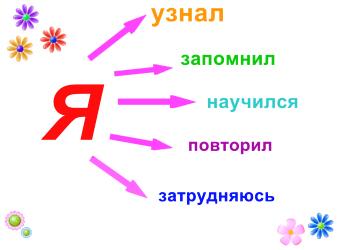 На  стикерах дети продолжат предложения 